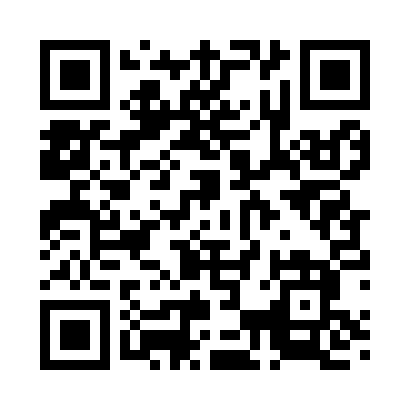 Prayer times for Rush River, Minnesota, USAMon 1 Jul 2024 - Wed 31 Jul 2024High Latitude Method: Angle Based RulePrayer Calculation Method: Islamic Society of North AmericaAsar Calculation Method: ShafiPrayer times provided by https://www.salahtimes.comDateDayFajrSunriseDhuhrAsrMaghribIsha1Mon3:435:361:205:289:0410:572Tue3:445:361:205:289:0410:563Wed3:455:371:215:289:0410:564Thu3:465:381:215:289:0410:555Fri3:475:381:215:289:0310:556Sat3:485:391:215:289:0310:547Sun3:495:401:215:289:0310:538Mon3:505:411:215:289:0210:529Tue3:515:411:225:289:0210:5110Wed3:535:421:225:289:0110:5011Thu3:545:431:225:289:0010:4912Fri3:555:441:225:289:0010:4813Sat3:575:451:225:288:5910:4714Sun3:585:451:225:288:5910:4615Mon3:595:461:225:288:5810:4516Tue4:015:471:225:278:5710:4317Wed4:025:481:225:278:5610:4218Thu4:045:491:235:278:5510:4119Fri4:055:501:235:278:5510:3920Sat4:075:511:235:278:5410:3821Sun4:085:521:235:268:5310:3622Mon4:105:531:235:268:5210:3523Tue4:115:541:235:268:5110:3324Wed4:135:551:235:268:5010:3225Thu4:155:561:235:258:4910:3026Fri4:165:571:235:258:4810:2827Sat4:185:581:235:248:4710:2728Sun4:195:591:235:248:4510:2529Mon4:216:011:235:248:4410:2330Tue4:236:021:235:238:4310:2231Wed4:246:031:235:238:4210:20